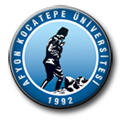 AFYON KOCATEPE ÜNİVERSİTESİBİRİM WEB SAYFASIDEĞİŞTİRME FORMUWeb Sorumlusu Adı SoyadıBirim Amiri Adı SoyadıBirimiDeğişiklik TarihiWeb alanı adıhttp://.........................aku.edu.trhttp://.........................aku.edu.trhttp://.........................aku.edu.trhttp://.........................aku.edu.trDeğişikliğin Sayfanın Neresinde YapılacağıDeğişikliğin Sayfanın Neresinde YapılacağıSayfada Yapılacak Değişikliği aşağıya girinizSayfada Yapılacak Değişikliği aşağıya girinizWeb SorumlusuTarihİmzaBirim AmiriTarihİmza